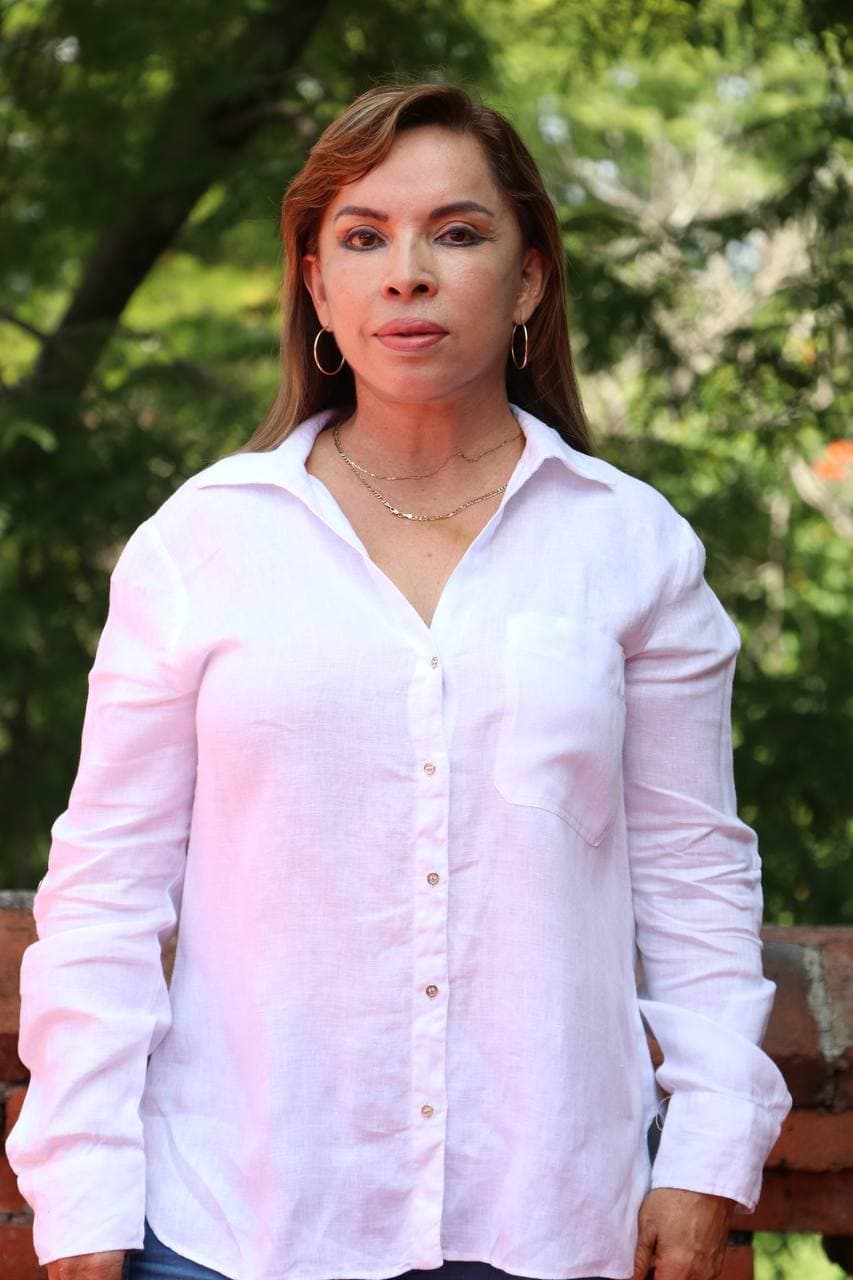 Ma. Elena Farias VillafánRegidora Municipal de El Salto, Jalisco INFORME TRIMESTRALJULIO, AGOSTO Y SEPTIEMBRE 2023Comisiones ediliciasTengo el distinguido honor de presidir:Comisión de catastroFormo parte como vocal las siguientes comisiones:Comisión de asuntos metropolitanosComisión de educaciónComisión de inspección y vigilanciaComisión de obras públicasComisión de participación ciudadana y vecinalComisión de planeación del desarrollo municipalComisión de rastros y servicios complementariosComisión de registro civilComisión de transparencia e información públicaSesiones de Comisión ediliciaAsistencias a las sesiones del pleno:Comisión de CatastroComisión de Catastro20 de julio 2023Sesión ordinaria 10 de agosto 2023Sesión Ordinaria08 de septiembre 2023Sesión Ordinaria Tipo de sesión19 de julio 202330 de agosto 202313 de septiembre 2023Ordinaria111Extra ordinaria Sesión solemne